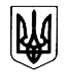 УкраїнаВІННИЦЬКА ОБЛАСНА ДЕРЖАВНА АДМІНІСТРАЦІЯДЕПАРТАМЕНТ АГРОПРОМИСЛОВОГО РОЗВИТКУ	                 НАКАЗ     «___» ________ 2023 року             м. Вінниця                                  №________Про затвердження Порядку відшкодування та Розміру фактичних витрат на копіювання або друк та виготовлення цифрових копій документів, що надаються за запитом на інформацію, розпорядником якої є Департаментагропромислового розвитку Вінницької обласної державної адміністрації Відповідно до статті 6 Закону України «Про місцеві державні адміністрації», статті 21 Закону України «Про доступ до публічної інформації», постанови Кабінету Міністрів України від 13 липня 2011 року № 740 «Про затвердження граничних норм витрат на копіювання або друк документів, що надаються за запитом на інформацію», з метою відшкодування фактичних витрат на копіювання або друк та виготовлення цифрових копій документів шляхом сканування документів обсягом більше 10 сторінокНАКАЗУЮ:1.  Затвердити:1)  Порядок відшкодування фактичних витрат на копіювання або друк та виготовлення цифрових копій документів, що надаються за запитом на інформацію, розпорядником якої є Департамент агропромислового розвитку Вінницької обласної державної адміністрації, що додається;2)  Розмір фактичних витрат на копіювання або друк та виготовлення цифрових копій документів, що надаються за запитами на інформацію, розпорядником якої є Департамент агропромислового розвитку Вінницької обласної державної адміністрації, що додається. 2. Відділу бухгалтерського обліку, звітності та фінансового, організаційного та цифрового забезпечення, контролю та зв'язків з громадськістю управління прогнозування, бухгалтерського обліку, фінансового та організаційного забезпечення Департаменту агропромислового розвитку Вінницької обласної державної адміністрації (Людмилі Макарчук) подати цей наказ на державну реєстрацію до Центрального міжрегіонального управління Міністерства юстиції (м. Київ).3.   Цей наказ набирає чинності після державної реєстрації у Центральному міжрегіональному управлінні Міністерства юстиції (м. Київ),  з моменту його оприлюднення. 4.  Контроль за виконанням цього наказу покласти на заступника директора Департаменту агропромислового розвитку Вінницької обласної державної адміністрації - начальника управління прогнозування, бухгалтерського обліку, фінансового та організаційного забезпечення  Департаменту агропромислового розвитку Вінницької обласної державної адміністрації – головного бухгалтера Віталія Павлишена. Директор Департаменту агропромислового розвитку Вінницької обласної державноїадміністрації                                                                                     Олег  СІДОРОВЗаступник директора Департаменту агропромислового розвитку Вінницькоїобласної державної адміністрації – начальник управління прогнозування, бухгалтерського обліку, фінансовогота організаційного забезпечення –  головний  бухгалтер                                _________	    Віталій ПАВЛИШЕН						             (підпис)		«___»  ___________ 2022 рокуЗаступник директора Департаментуагропромислового розвитку Вінницькоїобласної державної адміністрації – начальник управління агропромисловоговиробництва                                                ___________    Валентина КИРИЛЮК                                                                                     (підпис)«___» ___________ 2022 рокуУповноважена особа з питань запобіганнята виявлення корупції, головний спеціалістз питань персоналу Департаменту агропромислового розвитку Вінницькоїобласної державної адміністрації              ___________              Наталія ІВАХА                                                                                       (підпис)«___» ___________ 2022 року  Відділ правового забезпеченняструктурних підрозділів обласної державної адміністрації управління правового забезпечення діяльності структурних підрозділів обласної державної адміністрації та земельнихвідносин Департаменту правовогозабезпечення Вінницькоїобласної військової адміністрації              __________	       __________________						              (підпис)	         (власне ім’я, прізвище)« ___»  ___________ 2022 року